MUNICIPIO DE ZAPOTLAN EL GRANDE, JALISCO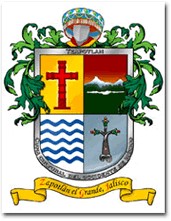 Sistema Integral de Contabilidad Gubernamental ANALISIS DE MOVIMIENTOS CONTABLESGASTOS DE REPRESENTACION, O VIATICOS DEL CUERPO EDILICIO.MES DE JUNIO 2018.FECHANOMBRE Y PUESTO, ORIGEN,FECHA Y HORA DE SALIDA Y LLEGADA, AGENDA DE ACTIVIDADES Y RESULTADOSIMPORTE13/06/2018VIATICOS A KARLA CISNEROS TORRES, ASISTENTE DE PRESIDENCIA; DIA 28 MAYO 18 SDA 08:00 Y REG 16:00 HRS; A CD GUADALAJARA, JAL.A LAS INSTALACIONES DEL REGISTRO AGRARIO NACIONAL P/REUNION CON AREA TECNICA. SE CUMPLIO CON ASISTENCIA EN TIEMPO Y FORMA. ALIMENTO1,065.0014/06/2018VIATICOS A MATILDE ZEPEDA BAUTISTA SALIENDO DE CIUDAD GUZMAN CON DESTINO A GUADALAJARA EL  31 DE MAYO 2018 REGRESANDO EL CON EL DESGLOSE DE LOS SIGUIENTES GASTOS : ALIMENTOS $ 159.50 CASETAS $ 290.00 GASOLINA $ 200.00  AGENDA DE ACTIVIDADES: ENTREVISTA CO649.514/06/2018VIATICOS A MATILDE ZEPDA BAUTISTA JOSE DIEGO BARAJAS TOSCANO  SALIENDO DE CIUDAD GUZMAN CON DESTINO A 24/05/2018 GUADALAJARA EL  REGRESANDO EL CON EL DESGLOSE DE LOS SIGUIENTES GASTOS :  ALIMENTOS $ 572.00 CASETAS $ 228.00 GASOLINA $ 500.22 AGENDA DE ACTI1,300.2218/06/2018VIATICOS A DORA MARGARITA CARDENAS BELTRAN; REGIDORES; DIA 05 JUN 18 SDA 07:30 Y REG 16:30 HRS; A CD GUADALAJARA, JAL. A LAS INSTALACIONES DEL PATRONATO DE LAS FIESTAS DE OCTUBRE GUADALAJARA 2018, P/ASISTIR A REUNION DE CAPACITACION CON DIRECTIVOS DEL PAT57818/06/2018VIATICOS A JUAN MANUEL FIGUEROA BARAJAS SALIENDO DE CIUDAD GUZMAN CON DESTINO A 11 DE JUNIO 2018 GUADALAJARA EL   11 DE JUNIO 2018 REGRESANDO EL CON EL DESGLOSE DE LOS SIGUIENTES GASTOS :  CASETAS $ 290.00 AGENDA DE ACTIVIDADES: CODE  RESULTADOS: ASUNTOS 290